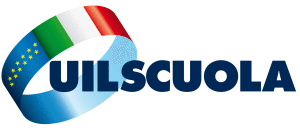 Via Torriani 27 22100 ComoTel. 031 243209 fax 031 264132Indicazioni operative per i lavoratori che devono chiedere la disoccupazioneA seguito dell’entrata in vigore del Decreto Legislativo n. 150/2015, il lavoratore beneficiario di strumenti di sostegno al reddito  (disoccupazione) deve prima inviare la domanda di disoccupazione e poi recarsi presso l’ufficio di collocamento per la relativa iscrizione.Documenti necessari per la compilazione della NaspiFotocopia carta d’identità e codice fiscaleUltime tre buste pagaContratti di lavoroModello accredito per il pagamento della Naspi compilato e fatto timbrare dalla banca o dalla posta Codice fiscale Istituzione scolasticaPer la compilazione delle detrazioni e assegni familiari da percepire sulla Naspi, portare il codice fiscale di tutti i componenti la famiglia e i redditi percepiti nell’anno 2015.Como, 15 giugno 2016								Il Segretario Generale territoriale									 Gerardo Salvo